Publicado en  el 06/11/2015 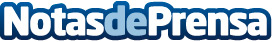 El nuevo Honda HR-V y el nuevo Honda Jazz reciben 5 estrellas en las pruebas Euro NCAPEl nuevo Honda HR-V y el nuevo Honda Jazz reciben la máxima calificación en las pruebas Euro NCAP | Ambos modelos, HR-V y Jazz, incorporan el sistema de freno activo en ciudad de serie | Todos los automóviles Honda que se comercializan actualmente en Europa han recibido las 5 estrellas de Euro NCAP	Los nuevos Honda HR-V y Honda Jazz son los dos últimos modelos de la gama de Honda en obtener la máxima calificación en las pruebas de seguridad realizadas por el organismo independiente Euro NCAP. Testados según los parámetros de la normativa de 2015, ambos automóviles han recibido 5 estrellas, lo que refleja una vez más el compromiso de Honda con la seguridad global del vehículo.Datos de contacto:Nota de prensa publicada en: https://www.notasdeprensa.es/el-nuevo-honda-hr-v-y-el-nuevo-honda-jazz_1 Categorias: Inteligencia Artificial y Robótica Automovilismo Industria Automotriz http://www.notasdeprensa.es